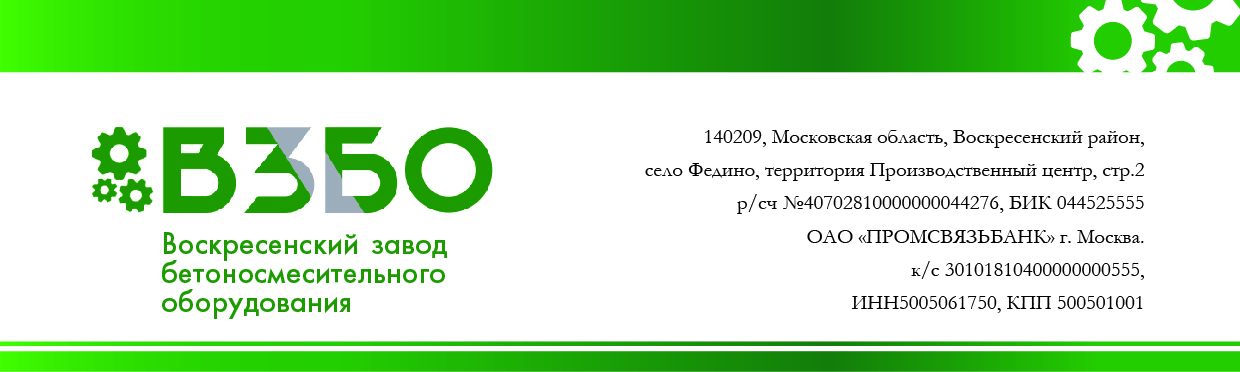 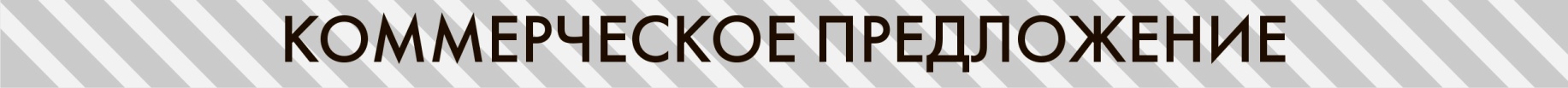 Компания уже несколько лет работает в сфере производства промышленного оборудования по изготовлению блоков (пескобетонных, керамзитобетонных, полистиролбетонных, арболитовых и т.д.), тротуарной плитки, а также производит продукцию на собственном оборудовании.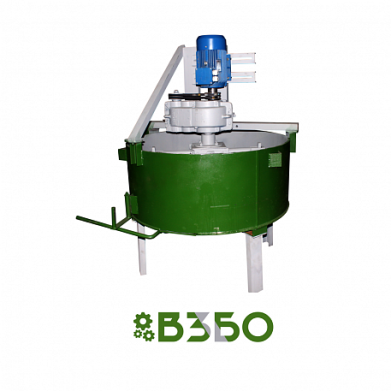 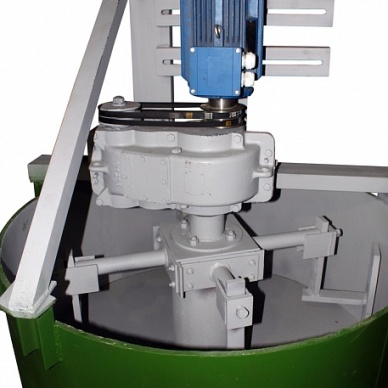 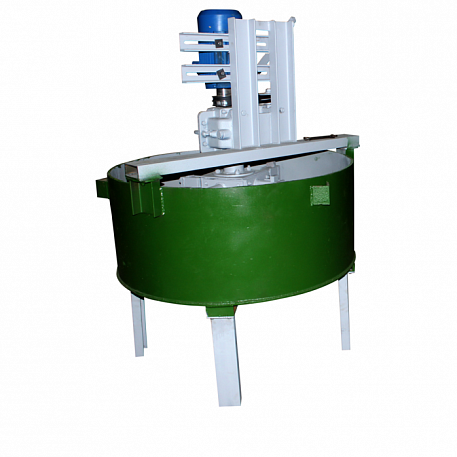 Технические характеристики М-1000 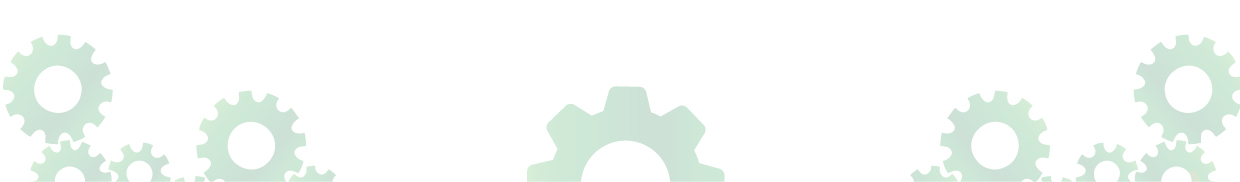 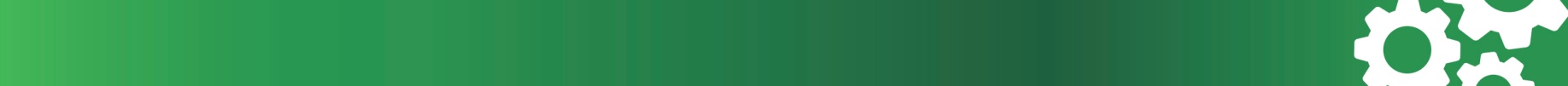 • Загрузочный ленточный транспортер - выполняет функцию подачи компонентов смеси в бетоносмеситель 3000/400 мм - 80 000 руб. • Подающий ленточный транспортер – 5000/400 мм – 100 000 руб. • Дополнительный комплект лопастей к бетоносмесителю - 14 000 руб. • Крышка - сетка - 11 000 руб. Комплектации бетоносмесителя М-1000Коммерческая частьИтого: 193 700,00Цена  с учета НДССрок изготовления: до 30 рабочих дней с момента получения предоплаты (50% от суммы заказа).Остаток суммы оплачивается после изготовления оборудования. Отгрузка товара производится после полной оплаты стоимости оборудованияОтгрузка производится со склада по адресу: Московская область, г. ВоскресенскГарантия на изготовленное оборудование: 12 месяцаБольше хороших клиентов и удачи в Вашем бизнесе!С уважением,Менеджер отдела продаж ООО "ВЗБО"Сафонов Сергей ИгоревичМобильный: +7(925)925-77-46Офис: 8-800-505-40-31E-m@il: 89259257746@vzbo.ruwww.vzbo.ru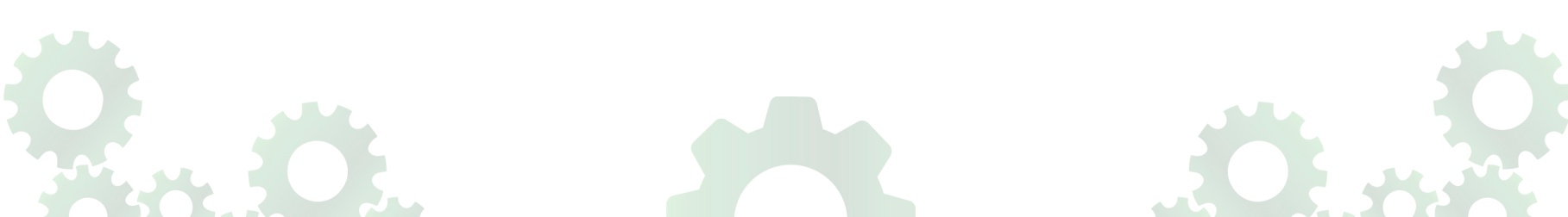 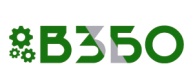 Бетоносмеситель принудительный М-1000 Диаметр кольца1400 ммВысота кольца800 ммПродолжительность перемешивания1-2 мин.Габаритные размеры1500*1500*2100 ммВес870 кгТолщина металла обечайки (брони)16 мм высокопрочной сталиТолщина металла лопастей16 мм высокопрочной сталиТип редуктораЦилиндрическийОбщий Объем1000 литровОбъем готовой смеси750 литровМощность11 кВтПодключение380ВКоличество лопастей4 шт.№ОборудованиеЦена с НДСКол-воСумма с НДС1.Бетоносмеситель принудительного действия М-1000  193 700,001193 700,00